Harold’s Parent Functions“Cheat Sheet”AKA Library of Functions18 September 2022Graphing TipsAll FunctionsTrigonometric Functions		f(x) = a <trig> (b (x - h)) + kFunction NameParent FunctionGraphCharacteristicsAlgebraAlgebraAlgebraAlgebraConstant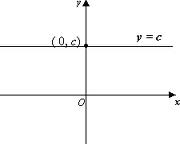 Domain: (∞, ∞)Range: [c, c]Inverse Function: Undefined (asymptote)Restrictions: c is a real numberOdd/Even: EvenGeneral Form: LinearorIdentity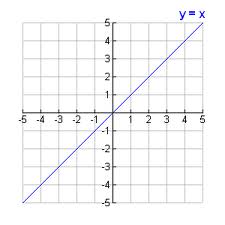 Domain: (∞, ∞)Range: (∞, ∞)Inverse Function: Same as parentRestrictions: m ≠ 0Odd/Even: OddGeneral Forms: Quadratic orSquare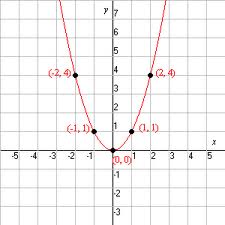 Domain: (∞, ∞)Range: [0, ∞)Inverse Function: Restrictions: NoneOdd/Even: EvenGeneral Form:Square Root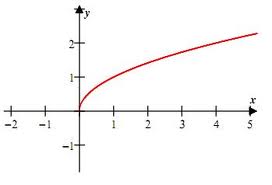 Domain: [0, ∞)Range: [0, ∞)Inverse Function: Restrictions: Odd/Even: NeitherGeneral Form: Cubic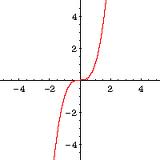 Domain: (∞, ∞)Range: (∞, ∞)Inverse Function: Restrictions: NoneOdd/Even: OddGeneral Form: Cube Root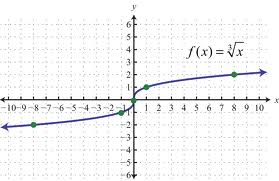 Domain: (∞, ∞)Range: (∞, ∞)Inverse Function: Restrictions: NoneOdd/Even: OddGeneral Form: ReciprocalorRational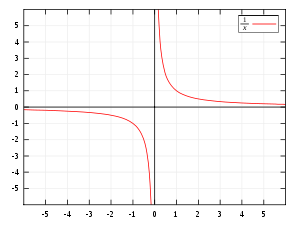 Domain: (∞, 0)  (0, ∞)Range: (∞, 0)  (0, ∞)Inverse Function: Same as parentRestrictions: x ≠ 0Odd/Even: OddGeneral Form: TranscendentalsTranscendentalsTranscendentalsTranscendentalsExponential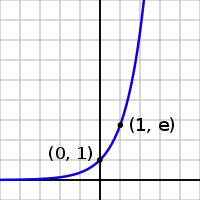 Domain: (∞, ∞)Range: (0, ∞)Inverse Function: Restrictions: None, x can be complexOdd/Even: NeitherGeneral Form: Logarithmic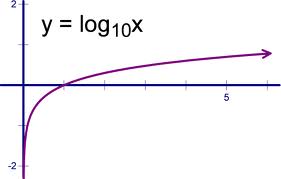 Domain: (0, ∞)Range: (∞, ∞)Inverse Function: Restrictions: x > 0Odd/Even: NeitherGeneral Form: Absolute Value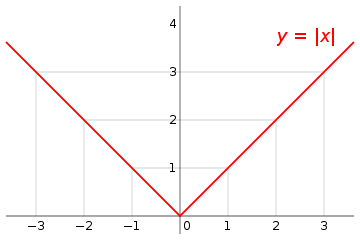 Domain: (∞, ∞)Range: [0, ∞)Inverse Function: Restrictions: Odd/Even: EvenGeneral Form: Greatest IntegerorFloor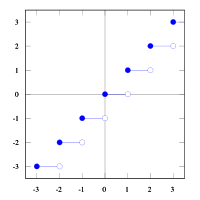 Domain: (∞, ∞)Range: (∞, ∞) whole numbers onlyInverse Function: Undefined (asymptotic)Restrictions: Real numbers onlyOdd/Even: NeitherGeneral Form: Inverse Functions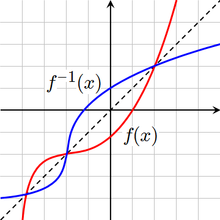 Domain of x  Domain of yRange of y  Range of xInverse Function: By definitionRestrictions: NoneOdd/Even: OddGeneral Form: Algebraically: Swap , then solve for Graphically: Rotate about 45⁰ line Conic SectionsConic SectionsConic SectionsConic SectionsParabola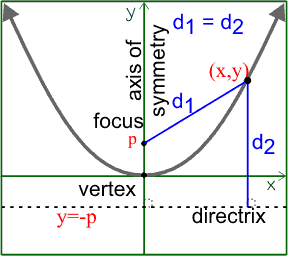 Domain: (∞, ∞)Range:  or Inverse Function:Restrictions: NoneOdd/Even: EvenVertex : Focus : General Forms: where Circle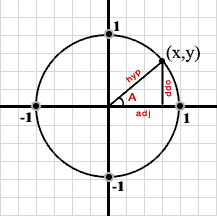 Domain: Range: Inverse Function: Same as parentRestrictions: NoneOdd/Even: BothFocus : General Forms: Ellipse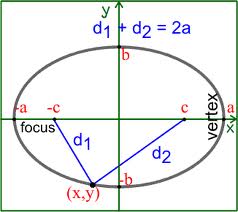 Domain: Range: Inverse Function: Restrictions: NoneOdd/Even: BothFoci : General Forms: where Hyperbola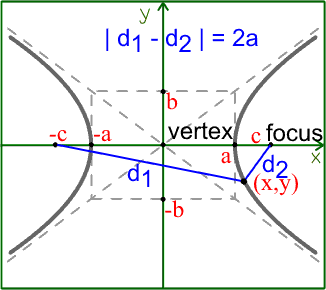 Domain: (∞, -a+h]  [a+h, ∞)Range: (∞, ∞)Inverse Function:Restrictions: Domain is restrictedOdd/Even: BothFoci : General Forms: where TrigonometryTrigonometryTrigonometryTrigonometryTrigonometrySine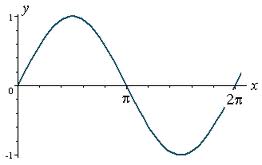 Domain: (∞, ∞) with T = 2π/|b|Range: [1, 1]Inverse Function:        Restrictions: NoneOdd/Even: OddGeneral Form: Cosine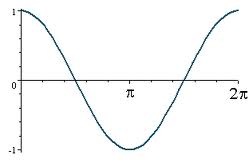 Domain: (∞, ∞) with T = 2π/|b|Range: [1, 1]Inverse Function:        Restrictions: NoneOdd/Even: EvenGeneral Form: Tangent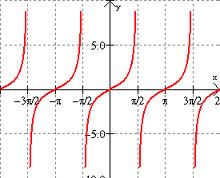 Domain: (∞, ∞) except for Range: (∞, ∞)Inverse Function:       Restrictions: Asymptotes at Odd/Even: OddGeneral Form: Cosecant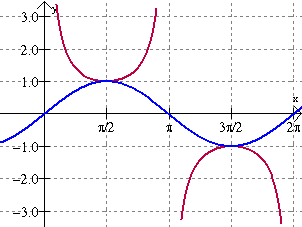 Domain: (∞, ∞) except for  Range: (∞, -1]  [1, ∞)Inverse Function:        Restrictions: Range is boundedOdd/Even: OddGeneral Form: Secant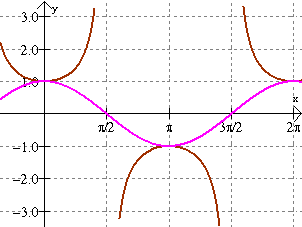 Domain: (∞, ∞) except for Range: (∞,1]  [1, ∞)Inverse Function:       Restrictions: Range is boundedOdd/Even: EvenGeneral Form: Cotangent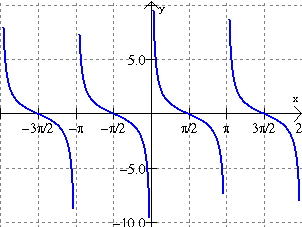 Domain: (∞, ∞) except for Range: (∞, ∞)Inverse Function:       Restrictions: Asymptotes at x = Odd/Even: OddGeneral Form: Arcsine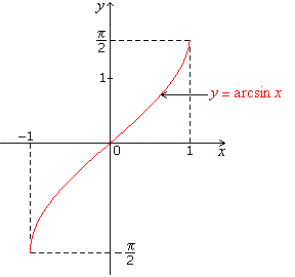 Domain: [1, 1] Range:  or Quadrants I & IVInverse Function:       Restrictions: Range & Domain are boundedOdd/Even: OddGeneral Form: Arccosine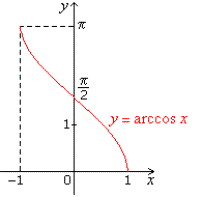 Domain: [1, 1] Range:  or Quadrants I & IIInverse Function:        Restrictions: Range & Domain are boundedOdd/Even: NoneGeneral Form: Arctangent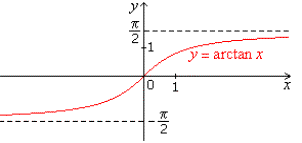 Domain: (∞, ∞)Range:  or Quadrants I & IVInverse Function:       Restrictions: Range is boundedOdd/Even: OddGeneral Form: Arccosecant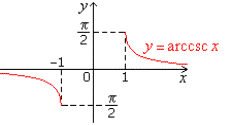 Domain: (∞,1]  [1, ∞)Range:    or Quadrants I & IVInverse Function:        Restrictions: Range & Domain are boundedOdd/Even: OddGeneral Form: Arcsecant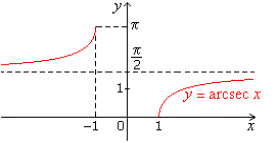 Domain: (∞,1]  [1, ∞)Range:   ( or Quadrants I & IIInverse Function:       Restrictions: Range & Domain are boundedOdd/Even: NeitherGeneral Form: Arccotangent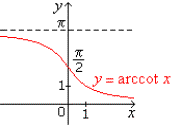 Domain: (∞, ∞)Range:  or Quadrants I & IIInverse Function:       Restrictions: Range is boundedOdd/Even: NeitherGeneral Form: HyperbolicsHyperbolicsHyperbolicsHyperbolicsHyperbolicsHyperbolic Sine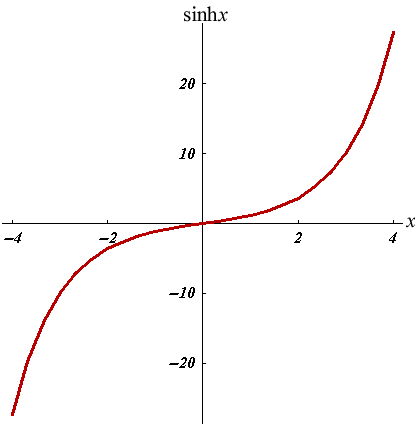 Domain: (∞, ∞)Range: (∞, ∞)Inverse Function:        Restrictions: NoneOdd/Even: OddGeneral Form: Hyperbolic Cosine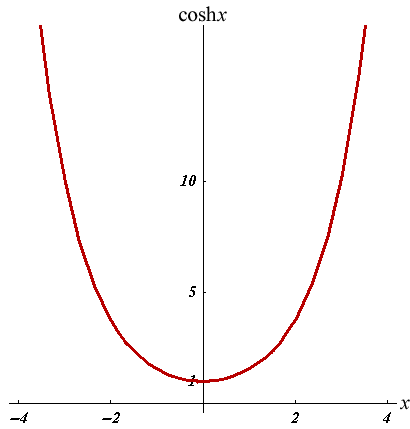 Domain: (∞, ∞)Range: [1, ∞)Inverse Function:        Restrictions: NoneOdd/Even: EvenGeneral Form: Hyperbolic Tangent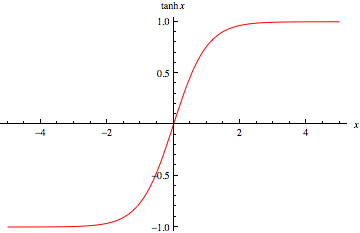 Domain: (∞, ∞)Range: (1, 1)Inverse Function:       Restrictions: Asymptotes at Odd/Even: OddGeneral Form: Hyperbolic Cosecant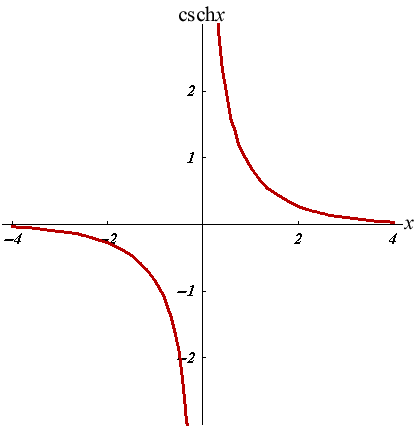 Domain: (∞, 0)  (0, ∞)Range: (∞, 0]  [0, ∞)Inverse Function:        Restrictions: Asymptotes at Odd/Even: OddGeneral Form: Hyperbolic Secant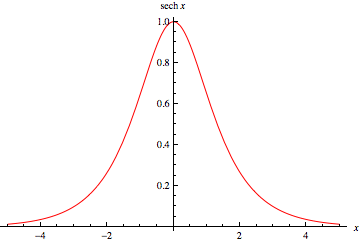 Domain: (∞, ∞)Range: (0, 1]Inverse Function:       Restrictions: Asymptote at Odd/Even: EvenGeneral Form: Hyperbolic Cotangent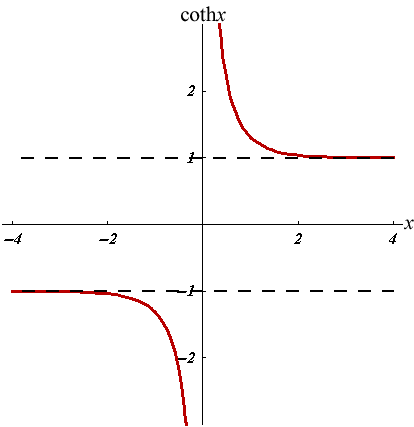 Domain: (∞, 0)  (0, ∞)Range: (∞, 1)  (1, ∞)Inverse Function:       Restrictions: Asymptotes at Odd/Even: OddGeneral Form: Hyperbolic Arcsine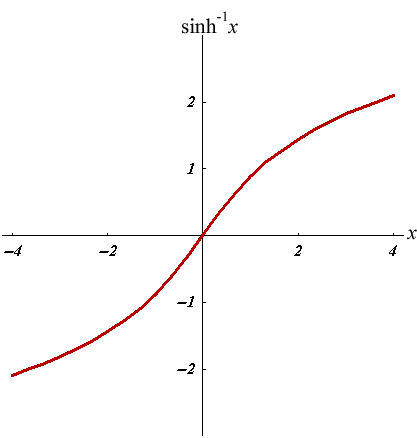 Domain: (∞, ∞)Range: (∞, ∞)Inverse Function:       Restrictions: NoneOdd/Even: OddGeneral Form: Hyperbolic Arccosine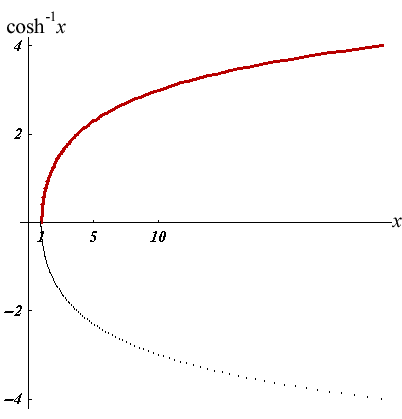 Domain: [1, ∞)Range: [0, ∞)Inverse Function:        Restrictions: Odd/Even: NeitherGeneral Form: Hyperbolic Arctangent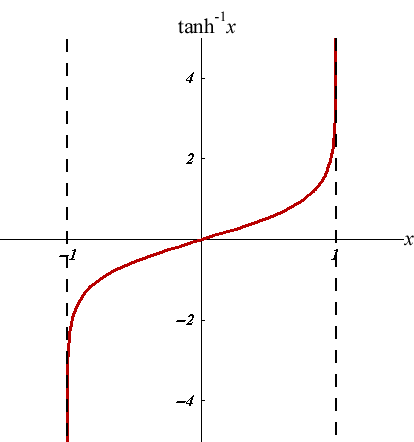 Domain: (1, 1)Range: (∞, ∞)Inverse Function:       Restrictions: Asymptotes at Odd/Even: OddGeneral Form: Hyperbolic Arccosecant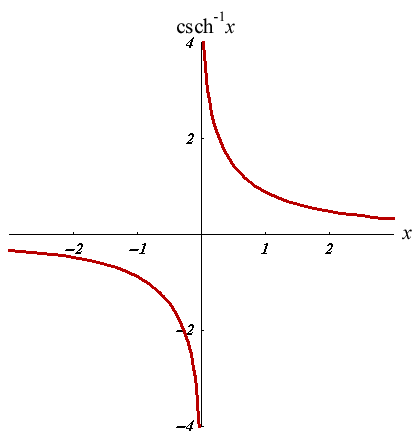 Domain: (∞, 0)  (0, ∞)Range: (∞, 0]  [0, ∞)Inverse Function:        Restrictions: Asymptotes at Odd/Even: OddGeneral Form: Hyperbolic Arcsecant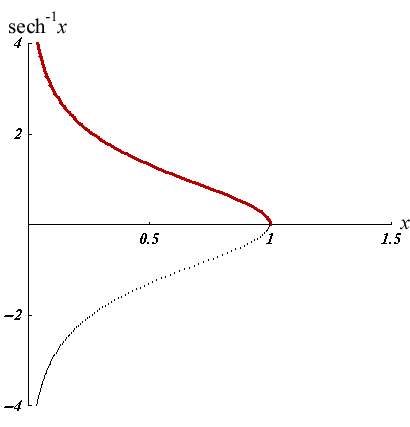 Domain: (0, 1]Range: [0, ∞)Inverse Function:       Restrictions: Odd/Even: NeitherGeneral Form: Hyperbolic Arccotangent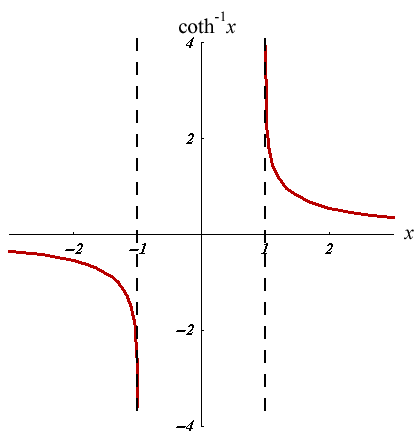 Domain:   Range:   Inverse Function:       Restrictions: Asymptotes at Odd/Even: OddGeneral Form: The Seven Function “Levers”y = a f (b (x - h)) + kGraphing TipsMove up/down ↕k       (Vertical translation)“+” Moves it upMove left/right ↔h       (Horizontal translation)“+“ Moves it rightStretch up/down ↕a       (Vertical dilation)Larger stretches it taller or makes it grow fasterStretch left/right ↔b       (Horizontal dilation)Larger stretches it out widerFlip about x-axis a → a → If  then “odd” functionFlip about y-axis b → b→ If  then “even” functionRotate CW/CCW “+”  rotates CCWFor conic sections, where:The Six Trig “Levers”y = a sin (b (x - h)) + kGraphing TipsNotesMove up/down ↕k       (Vertical translation)If  then x-axis is replaced by -axisMove left/right ↔h       (Phase shift)‘+‘ shifts rightStretch up/down ↕a       (Amplitude)a is NOT peak-to-peak on y-axisStretch left/right ↔b       (Frequency  2)T = peak-to-peak on -axis for Flip about y-axis b → b → Even Function: Flip about x-axis a → a → Odd Function: 